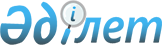 О некоторых вопросах Министерства сельского хозяйства Республики КазахстанПостановление Правительства Республики Казахстан от 24 декабря 2018 года № 864.
      Правительство Республики Казахстан ПОСТАНОВЛЯЕТ:
      1. Реорганизовать в установленном законодательством Республики Казахстан порядке государственное учреждение "Райымбекская районная территориальная инспекция Комитета государственной инспекции в агропромышленном комплексе Министерства сельского хозяйства Республики Казахстан" путем выделения из него государственного учреждения "Кегенская районная территориальная инспекция Комитета государственной инспекции в агропромышленном комплексе Министерства сельского хозяйства Республики Казахстан".
      2. Переименовать следующие государственные учреждения:
      1) государственное учреждение "Енбекшильдерская районная территориальная инспекция Комитета государственной инспекции в агропромышленном комплексе Министерства сельского хозяйства Республики Казахстан" в государственное учреждение "Территориальная инспекция района Биржан сал Комитета государственной инспекции в агропромышленном комплексе Министерства сельского хозяйства Республики Казахстан";
      2) государственное учреждение "Качирская районная территориальная инспекция Комитета государственной инспекции в агропромышленном комплексе Министерства сельского хозяйства Республики Казахстан" в государственное учреждение "Территориальная инспекция района Тереңкөл Комитета государственной инспекции в агропромышленном комплексе Министерства сельского хозяйства Республики Казахстан";
      3) государственное учреждение "Лебяжинская районная территориальная инспекция Комитета государственной инспекции в агропромышленном комплексе Министерства сельского хозяйства Республики Казахстан" в государственное учреждение "Территориальная инспекция района Аққулы Комитета государственной инспекции в агропромышленном комплексе Министерства сельского хозяйства Республики Казахстан".
      3. Установить, что финансирование учреждений осуществляется за счет и в пределах средств, предусмотренных в республиканском бюджете для Министерства сельского хозяйства Республики Казахстан. 
      4. Министерству сельского хозяйства Республики Казахстан в установленном законодательством Республики Казахстан порядке принять меры, вытекающие из настоящего постановления. 
      5. Внести в некоторые решения Правительства Республики Казахстан следующие изменения и дополнения:
      1) в постановлении Правительства Республики Казахстан от 6 апреля 2005 года № 310 "Некоторые вопросы Министерства сельского хозяйства Республики Казахстан" (САПП Республики Казахстан, 2005 г., № 14, ст. 168):
      в Положении о Министерстве сельского хозяйства Республики Казахстан, утвержденном указанным постановлением:
      в пункте 16:
      подпункт 4-1) изложить в следующей редакции:
      "4-1) осуществляет организацию государственной финансовой и нефинансовой поддержки частного предпринимательства в сельской местности и малых городах путем: 
      кредитования и микрокредитования;
      гарантирования по микрокредитам, выдаваемым микрофинансовыми организациями и кредитными товариществами;
      субсидирования операционных затрат микрофинансовых организаций, а также мониторинга развития системы микрокредитования;
      обучения основам предпринимательства;"; 
      дополнить подпунктом 159-4) следующего содержания:
      "159-4) разрабатывает и утверждает Правила обучения основам предпринимательства;";
      подпункт 207) изложить в следующей редакции:
      "207) разрабатывает и совместно с уполномоченным органом по предпринимательству утверждает акты, касающиеся критериев оценки степени риска для отбора субъектов (объектов) контроля и надзора, проверочных листов, которые размещаются на официальном интернет-ресурсе Министерства сельского хозяйства Республики Казахстан;";
      подпункт 207-3) изложить в следующей редакции:
      "207-3) проводит анализ регуляторного воздействия в отношении разрабатываемых проектов документов и нормативных правовых актов, предусмотренных пунктом 2 статьи 82 Предпринимательского кодекса Республики Казахстан, в порядке, определяемом уполномоченным органом по предпринимательству;";
      подпункт 281) исключить;
      дополнить подпунктом 334-1) следующего содержания:
      "334-1) разрабатывает и утверждает правила проведения экзамена по охотминимуму республиканской ассоциацией общественных объединений охотников и субъектов охотничьего хозяйства;";
      дополнить подпунктами 434-39), 434-40) и 434-41) следующего содержания:
      "434-39) разрабатывает и утверждает правила проведения открытого конкурса по определению регистратора зерновых расписок;
      434-40) разрабатывает и утверждает правила проведения открытого конкурса по определению экспертной организации;
      434-41) разрабатывает и утверждает правила предоставления страхователем, страховщиком, агентом и обществом взаимного страхования в растениеводстве информации и документов, необходимых для осуществления местным исполнительным органом области, города республиканского значения и столицы контрольных функций;";
      в пункте 17:
      подпункты 11) и 13) исключить;
      дополнить подпунктами 15-1) и 17-2) следующего содержания:
      "15-1) осуществляет государственный контроль за соблюдением местными исполнительными органами законодательства Республики Казахстан о племенном животноводстве;";
      "17-2) выдает и контролирует исполнение предписаний в области племенного животноводства;";
      подпункт 52) изложить в следующей редакции:
      "52) выдает предписания о нарушении законодательства Республики Казахстан о зерне, рассматривает дела об административных правонарушениях в соответствии с законодательством Республики Казахстан об административных правонарушениях;";
      подпункты 54) и 61) исключить;
      дополнить подпунктом 75-1) следующего содержания:
      "75-1) организует и проводит государственные закупки пестицидов (ядохимикатов), работ и услуг по их хранению, транспортировке, применению, а также создание запаса пестицидов (ядохимикатов) в порядке, установленном законодательством Республики Казахстан;";
      подпункты 98) и 179) исключить;
      подпункт 202) изложить в следующей редакции:
      "202) осуществляет государственный контроль в области использования и охраны водного фонда в форме проверки и профилактического контроля в соответствии с Предпринимательским кодексом Республики Казахстан;";
      подпункт 210) изложить в следующей редакции:
      "210) осуществляет путем проверок государственный контроль за выполнением мероприятий по защите лесов от вредителей и болезней, своевременностью принятых мер по предупреждению возникновения, распространения, точностью учета и прогнозирования очагов вредителей и болезней леса, ослабления и гибели насаждений от неблагоприятных воздействий природного, антропогенного характера;";
      дополнить подпунктами 210-1), 210-2) и 210-3) следующего содержания:
      "210-1) осуществляет путем проверок государственный контроль за количественными и качественными изменениями в лесном фонде, его санитарным состоянием;
      210-2) осуществляет путем проверок государственный контроль за порядком передачи лесных ресурсов в лесопользование на участках государственного лесного фонда и соблюдением договоров долгосрочного и краткосрочного лесопользования;
      210-3) осуществляет путем проверок государственный контроль за выполнением требований пожарной безопасности в лесах, мероприятий по предупреждению лесных пожаров, по обеспечению их своевременного обнаружения и ликвидации, а также точностью учета площадей гарей и определением причиненного пожарами ущерба государственному лесному фонду, своевременностью принятых мер по ликвидации последствий лесных пожаров;";
      подпункты 211), 212), 213), 214), 215) и 216) изложить в следующей редакции:
      "211) осуществляет путем проверок государственный контроль за отводом лесосек;
      212) осуществляет путем проверок государственный контроль за соблюдением Правил отпуска древесины на корню и рубок леса, иных Правил лесопользования на участках государственного лесного фонда;
      213) осуществляет путем проверок государственный контроль за соблюдением режимов охраны в лесах особо охраняемых природных территорий;
      214) осуществляет путем проверок государственный контроль за соблюдением лесосеменного районирования, правил заготовки, переработки, хранения и использования лесных семян и контроля за их качеством, ведением питомнического хозяйства на участках государственного лесного фонда;
      215) осуществляет путем проверок государственный контроль за использованием земель лесного фонда в соответствии с их целевым назначением и охраной этих земель;
      216) осуществляет путем проверок государственный контроль за соблюдением порядка пользования государственным лесным фондом при строительных работах, добыче полезных ископаемых, прокладке коммуникаций и выполнении иных работ, не связанных с ведением лесного хозяйства и лесопользованием;";
      дополнить подпунктами 216-1) и 216-2) следующего содержания:
      "216-1) организует и проводит государственный контроль за своевременным размещением информации со списками лиц, получивших земельный участок;
      216-2) организует и проводит государственный контроль за своевременным проведением торгов (конкурсов, аукционов);";
      подпункты 241) и 243) изложить в следующей редакции:
      "241) осуществляет контроль за соблюдением лимитов водопотребления и водоотведения;";
      "243) осуществляет контроль за правильностью ведения первичного учета количества забираемых из водных объектов и сбрасываемых в них вод, наличием, исправным состоянием и соблюдением сроков государственной аттестации оборудования и аппаратуры для учета потребления и сброса вод, соблюдением установленных сроков отчетности водопользователями;";
      подпункт 246) исключить;
      подпункт 247) изложить в следующей редакции:
      "247) осуществляет контроль за недопущением самовольного использования водных объектов;"; 
      подпункт 248) исключить;
      подпункт 254) изложить в следующей редакции:
      "254) выдает разрешения на производство интродукции, реинтродукции, гибридизации животных, пользование животным миром в целях научно-исследовательского лова на рыбохозяйственных водоемах, расположенных на двух и более областях, а также на редкие и находящиеся под угрозой исчезновения виды животных;";
      подпункт 264) исключить;
      подпункт 266) изложить в следующей редакции:
      "266) осуществляет государственный контроль и надзор за соблюдением порядка осуществления интродукции, реинтродукции, гибридизации животных;";
      подпункты 272), 274) и 275) исключить;
      подпункт 298) изложить в следующей редакции:
      "298) осуществляет государственный контроль за состоянием, охраной, защитой и использованием особо охраняемых природных территорий и объектов государственного природно-заповедного фонда;";
      дополнить подпунктами 301-1), 301-2) и 301-3) следующего содержания:
      "301-1) выдает лицензию на экспорт диких живых животных, отдельных дикорастущих растений и дикорастущего лекарственного сырья;
      301-2) выдает лицензию на экспорт редких и находящихся под угрозой исчезновения видов диких живых животных и дикорастущих растений, включенных в Красную книгу Республики Казахстан, согласно постановлению Правительства Республики Казахстан от 31 октября 2006 года № 1034;
      301-3) осуществляет прием уведомлений о начале или прекращении деятельности по искусственному разведению животных, виды которых включены в приложения I и II Конвенции о международной торговле видами дикой фауны и флоры, находящимися под угрозой исчезновения;";
      подпункт 347) изложить в следующей редакции: 
      "347) осуществляет государственный контроль за соблюдением местными исполнительными органами законодательства Республики Казахстан о зерне;";
      подпункт 348) исключить;
      подпункт 349) изложить в следующей редакции: 
      "349) осуществляет контроль за соблюдением местными исполнительными органами законодательства Республики Казахстан о защите растений;";
      подпункт 382) изложить в следующей редакции: 
      "382) осуществляет государственный контроль за соблюдением местными исполнительными органами законодательства Республики Казахстан в области карантина растений;";
      подпункты 385), 386) и 391) исключить;
      подпункт 394) изложить в следующей редакции: 
      "394) осуществляет путем проверок государственный контроль за состоянием, охраной, защитой, пользованием лесным фондом, воспроизводством лесов и лесоразведением;";
      подпункт 395) исключить;
      дополнить подпунктами 414), 415), 416) и 417) следующего содержания:
      "414) реализует государственную политику в области карантина растений;
      415) выдает заключение (разрешительный документ) на ввоз и вывоз отдельных видов товаров, включенных в Единый перечень товаров, к которым применяются меры нетарифного регулирования в торговле с третьими странами, утвержденный решением Евразийской экономической комиссии;
      416) выдает лицензию на импорт средств защиты растений (пестицидов);
      417) осуществляет государственный контроль за соблюдением местными исполнительными органами законодательства Республики Казахстан о племенном животноводстве.";
      в перечне организаций, находящихся в ведении Министерства сельского хозяйства Республики Казахстан и его ведомств:
      в разделе "1. Республиканские государственные предприятия":
      пункты 9, 12, 14 и 16 исключить; 
      в перечне территориальных органов, находящихся в ведении Министерства сельского хозяйства Республики Казахстан и его ведомств:
      пункт 16 изложить в следующей редакции:
      "16. Государственное учреждение "Территориальная инспекция района Биржан сал Комитета государственной инспекции в агропромышленном комплексе Министерства сельского хозяйства Республики Казахстан".";
      дополнить пунктом 48-1 следующего содержания:
      "48-1. Государственное учреждение "Кегенская районная территориальная инспекция Комитета государственной инспекции в агропромышленном комплексе Министерства сельского хозяйства Республики Казахстан".";
      пункты 171 и 172 изложить в следующей редакции:
      "171. Государственное учреждение "Территориальная инспекция района Тереңкөл Комитета государственной инспекции в агропромышленном комплексе Министерства сельского хозяйства Республики Казахстан".
      172. Государственное учреждение "Территориальная инспекция района Аққулы Комитета государственной инспекции в агропромышленном комплексе Министерства сельского хозяйства Республики Казахстан".";
      2) в постановлении Правительства Республики Казахстан от 2 марта 2007 года № 164 "Некоторые вопросы Комитета государственной инспекции в агропромышленном комплексе Министерства сельского хозяйства Республики Казахстан" (САПП Республики Казахстан, 2007 г., № 7, ст. 82):
      в перечне государственных учреждений - территориальных органов Комитета государственной инспекции в агропромышленном комплексе Министерства сельского хозяйства Республики Казахстан, утвержденном указанным постановлением:
      в разделе "Акмолинская область":
      пункт 16 изложить в следующей редакции:
      "16. Территориальная инспекция района Биржан сал Комитета государственной инспекции в агропромышленном комплексе.";
      в разделе "Алматинская область":
      дополнить пунктом 48-1 следующего содержания:
      "48-1. Кегенская районная территориальная инспекция Комитета государственной инспекции в агропромышленном комплексе.";
      в разделе "Павлодарская область":
      пункты 170 и 171 изложить в следующей редакции:
      "170. Территориальная инспекция района Тереңкөл Комитета государственной инспекции в агропромышленном комплексе.
      171. Территориальная инспекция района Аққулы Комитета государственной инспекции в агропромышленном комплексе.".
      6. Настоящее постановление вводится в действие со дня его подписания.
					© 2012. РГП на ПХВ «Институт законодательства и правовой информации Республики Казахстан» Министерства юстиции Республики Казахстан
				
      Премьер-Министр
Республики Казахстан 

Б. Сагинтаев
